ИНФОРМАЦИОННАЯ КАРТА УЧАСТНИКАтерриториального этапа конкурса профессионального мастерства«Воспитатель года»(фамилия, имя, отчество участника)	                                                 (подпись)«____ »  __________________2021 г.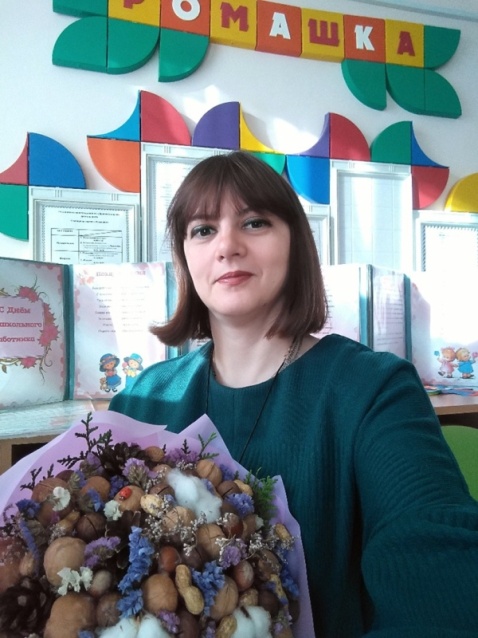 Степанова Ирина Сергеевна1. Общие сведения.1. Общие сведения.Субъект Российской ФедерацииСамарская областьНаселенный пунктг.о. НовокуйбышевскДата рождения (день, месяц, год)30.10.1978 г.Место рожденияГ. Новокуйбышевск Куйбышевской обл.2. Работа.2. Работа.Место работы (наименование образовательной организации, реализующей программы дошкольного образования в соответствии с уставом)Занимаемая должностьвоспитательОбщий трудовой и педагогический стаж (полных лет на момент заполнения анкеты)24 годаВ каких возрастных группах в настоящее время работаетеСтаршая группа (5-6 лет)Аттестационная категорияПервая квалификационная категория Почетные звания и награды (наименования и даты получения)Послужной список (места и стаж работы за последние 5 лет)   СП «Детский сад «Незабудка, СП «Детский сад «Ягодка»3. Образование.3. Образование.Название, год окончания учреждения профессионального образования, факультетСамарский государственный университет, 2005 год, психологический факультетСпециальность, квалификация по дипломуСоциальный педагогДополнительное профессиональное образование (за последние три года)Основные публикации (в т.ч. брошюры, книги)Фестиваль педагогичеких идей «Дошкольное образование: опыт и перспективы»  (г. Жигулевск) -2016 годПроблемы модернизации российского образования на компетентностно- ориентированной основе в рамках реализации ФГОС второго поколенияМатериалы пятой всероссийской заочной научно-практической конференции. Самара, октябрь 2018г.- июнь 2019г.ПРОБЛЕМЫ МОДЕРНИЗАЦИИ ОБРАЗОВАТЕЛЬНОГО ПРОЦЕССА В ДОУ И ШКОЛЕ М а т е р и а л ы четвертого педагогического форума Самарского региона (вторая часть) Самара, февраль 2020 г. – май 2021 г.4. Конкурсные испытания I (отборочного) тура «Интернет-портфолио» и «Мой успешный проект» (основная номинация)4. Конкурсные испытания I (отборочного) тура «Интернет-портфолио» и «Мой успешный проект» (основная номинация)Адрес персонального Интернет-ресурса http://nezabudka.minobr63.ru/?page_id=45Ссылка на конкурсное испытание «Мой успешный проект» на странице «Интернет портфолио»http://nezabudka.minobr63.ru/?page_id=455. Общественная деятельность.5. Общественная деятельность.Членство в Профсоюзе (наименование, дата вступления)Объединеный профсоюз работников образования, с 1998 г.Участие в других общественных организациях (наименование, направление деятельности и дата вступления)Член партии «Единая Россия» с 30.10.2018 г.Участие в работе методического объединенияУчастие в разработке и реализации муниципальных, региональных, федеральных, международных программ и проектов (с указанием статуса участия)6. Досуг.6. Досуг.ХоббиВоспитатель – это человек, который не просто работает, а увлечённо занят заботой о детях. У человека выбравшего данную профессию должно быть, как минимум 2 хобби: дети и творчество.Мое хобби- изготовление наглядных материалов для детей и родителей: дидактические игры, макеты, стенды и т. д. Я стремлюсь сделать свою группу интересной, уникальной за счёт наполнения различным познавательным материалом. Мне нравится делать что-то своими руками и это вызывает у меня удовлетворение, как процесс, так и результат дела.У креативного воспитателя возникает много творческих идей, связанных с его увлечением, сложность лишь в том, где найти материалы необходимые для их воплощения. Но плюс увлечённого воспитателя если он по-настоящему творческий человек, в способности из того что есть под рукой сделать что-то интересное. У меня бывает, возникает идея поделки, посмотрев на имеющиеся предметы «под рукой».А главный генератор вдохновения воспитателя для творчества – это любовь к детям!7. Контакты.7. Контакты.Рабочий адрес с индексом446200, Самарская область, г. Новокуйбышевск, ул. Коммунистическая, 42 бДомашний адрес с индексом446204, Самарская область, г. Новокуйбышевск, ул. Дзержинского, 41-27Рабочий телефон с междугородним кодом8(84635)62122Домашний телефон с междугородним кодом-Мобильный телефон с междугородним кодом+79874414093Рабочая электронная почтаЛичная электронная почтаlady-Irina30.10.1978@yandex.ru Адрес личного сайта в ИнтернетеАдрес сайта образовательной организации, реализующей программы дошкольного образования в Интернетеhttp://nezabudka.minobr63.ru/Адрес (-а) в социальной (-ых) сети (-ях)Группа в социальной сети «В контакте»https://vk.com/club122776070 8. Документы.8. Документы.Паспорт (серия, номер, кем и когда выдан)3617 443875 выдан Отделением УФМС России по Самарской области в городе Новокуйбышевске 06.12.2017 годаИНН633001571262Свидетельство пенсионного государственного страхования011-751-772  229. Профессиональные ценности.9. Профессиональные ценности.Педагогическое кредо участникаТрудолюбие и позитивный настрой — ключики к успеху Почему нравится работать в образовательной организации, реализующей программы дошкольного образованияДетский сад – вечно обновляющийся мир жизни, притягательный и своей новизной, и возможностью влиять на саму жизнь, это постоянный взрыв эмоций, неистощимый фонтан идей, водопад мыслей, водоворот действий, источник вдохновения, очаг теплоты и сердечности. Работу воспитателя в детском саду можно сравнить с ручейком. Он  всегда находится в движении, и  остановить его невозможно. Так и я – целенаправленно продвигаюсь вперед в познании нового, неизведанного.Профессиональные и личностные ценности, наиболее близкие участникуПринимать ребенка таким, каков он есть. Увлеченность педагогической деятельностью.  Не повторяться, иметь свой «почерк», смело уходить от шаблонов.  Ответственность, эмоциональный настрой и постоянная рефлексия – слагаемые педагогического успеха. Умение  ценить жизнь и радоваться каждому дню, уважать мнение другого человека, тем более ребенка, ценить его и прислушиваться к нему. В чем, по мнению участника, состоит основная миссия воспитателяВосточная мудрость гласит, что воспитатель подобен  гончару, в руках которого мягкая, податливая глина превращается в изящный сосуд. Но самое главное, чем этот сосуд будет наполнен. Миссия воспитателя – заполнить   этот сосуд добром, милосердием, творчеством, обогатить опытом дружбы, взаимопомощи, сотрудничества и сотворчества, -  всем тем, что поможет ребенку в будущем.10. Приложения.10. Приложения.Интересные сведения об участнике, не раскрытые предыдущими разделами (не более 500 слов).Подборка фотографий для публикации:Портрет 9'13 см;Жанровая (с образовательной деятельности с детьми, во время игр, прогулки, детских праздников и т. п.) (не более 5).Фотографии предоставляются в электронном виде в формате JPG, JPEG с разрешением 300 точек на дюйм без уменьшения исходного размера.Материалы участника.Не публиковавшиеся ранее авторские статьи и разработки участника, которые он хотел бы опубликовать в средствах массовой информации.Представляется в электронном виде в формате DOC («*.doc») в количестве не более пяти.11. Подпись.11. Подпись.Правильность сведений, представленных в информационной карте, подтверждаю:Правильность сведений, представленных в информационной карте, подтверждаю: